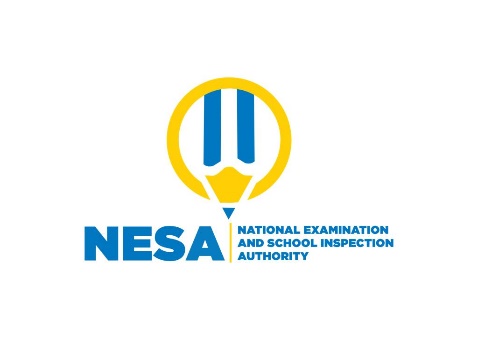 SENIOR TWO ENDS OF YEAR EXAMINATIONS, 202021SUBJECT:  MATHEMATICSDURATION: 3 HOURSINSTRUCTIONS:Do not open this question paper until you are told to do so.Answer all questions:  100 marks     5) Use only a blue or black pen. S2MATH  COMPREHENSIVE,2020 1) Simplify                                          (4marks)2)Solve the equation y4 = 81.                       (5marks)3) Rationalize   the following a)                     (4marks)b)           (6marks)4) a)  If  find the value of                                                      (4marks)               If P(x) and Q(x) are polynomials such that  and           Find    and simplify completely                       (6marks)5) Solve the following system by substitution         (10marks)6)The sum of two numbers is 20. The larger number is four less than twice the smaller number. What   are  the two numbers? (10marks)7) a)A man  salary  last year was 150 000 FRW. This year it was increased by 20%. What is her salary this year? (6marks)b) Find the midpoint of the points A (3, 8) and B (-9, 2).     (4marks)8) Suppose that 14, b, c is a Pythagorean triple. Find the value of b and c.   (10marks)9) )If  and  are two vectors such that  and  Workout the following:i)    (4marks)ii)     (4marks)iii) Magnitude ofor   (4marks)10) The table  below shows the  distribution  of results obtained by S2 Students in a Math  Test out of 20a)Complete the frequency table below:(10marks)b) Calculate the mean marks          (3marks)c) Determine the mode result of the distribution and explain your answer (2marks)d)what is the highest result                                 (1mark)e) What is the lowest result?                                 (1mark)f) How many students did they   pass the test    (2mark)S2 MATHEMATICS COMPREHENSIVE 2020 MARKING SCHEME Answer 1   4marks12x4y5 ÷ 3x3y2 = 12x4y5 3x3y2 = 4x4y5 x3y2 (Dividing the coefficients by 3) = 4xy5 y2 (Dividing by x3) = 4xy3 (Dividing by y2) Answer 2      5marksRHS = 81 = 34 LHS = y4 ∴ y4 = 34 Since indices are the same, then the bases must be equal. ∴ y = 3 Since the power 4 is even, then y could also be equal to the addition inverse of 3, i.e. –3answer 3   4marks b)   6marks====Answer 4 a     4marks(x + y)(3x – 4z) =      = (1)(9 – 20) = 1 × (–11)          = –11(b) 6marks (6x – y + 3z) – (2x + 5y – 4z) = 6x – y + 3z – 2x – 5y + 4z = 6x – 2x – y – 5y + 3z + 4z = 4x – 6y + 7zAnswer 5                            10marksConsider the following equations 3x – 5y = 23.............(1) x – 4y = 3..............(2) Using equation (2), add 4y to both sides: x + 4y = 3 x – 4y + 4y = 3 + 4y x = 3 + 4y..............(3) In equation (3), x is said to be expressed or solved in terms of y. To express the equation 3x – 5y = 23 as an equation in one variable, substitute (3 + 4y) in place of x in equation (1): 3x – 5y = 23 becomes 3(3 + 4y) – 5y = 23 9 + 12y – 5y = 23 9 + 7y = 23 7y = 14 y = 2 Substituting y = 2 in equation (3) we get; x = 3 + 4(2) = 3 + 8 ∴ x = 11Answer 6    10marksLet x and y be the two numbers such that x is larger than y. The statement "the larger number is four less than twice the smaller number" may be formulated by 

x = 2y - 4 We use the sum of the two numbers to write a second equation. 

x + y = 20 Substitute x by 2y - 4 in x + y = 20 to obtain 
2y - 4 + y = 20 Solve for y to find 

y = 8 and x = 2y - 4 = 12 Solution  7a                                                                                 6marksThe salary increase was 20 100 of 150 000 FRW =  (150 000 x20):100= 30 000 FRWThe new salary = 150 000 FRW + 30 000 FRW = 180 000 FRWSolution  7b  4marksLet the midpoint be P; Answer 8    10marksUsing  1/2 (14)2= 1/2 (196) = 98 b + c = 98...(i) But c > b that is c = b + 2 ...(ii) Substituting equation (ii) in (i) b + b + 2 = 98 2b = 96 b = 48 and c = b + 2 = 48 + 2 = 50 Now we want to verify that a2 + b2 = c2 LHS 142 + 482 = 196 + 2304 = 2500 RHS 502 = 2500 LHS = RHS Therefore, 14, 48, 50 is a Pythagorean triple.answer 9                          ( 10marks)i)  4marksii)  4marksiii)   4marksANSWER 10 a)Complete the frequency table below     (10marks)b)the mean marks  =                                                             3marksc)the  mode result is 17 because it has the highest frequency “8”   2marksd) the highest result is 18                                              1mark                                      e) the lowest result is 14                                                1markf)  15 students passed the test .                                    2marks         Marks:141516171516161718171717171717Marks ,Frequency , 141181Marks ,Frequancy , 1411415230163481781361811815246